Программа "Нулевого травматизма"Нужна ли она в организации? Что должна содержать программа? Что включает концепция "Нулевого травматизма?"Программа нулевого травматизма — это свод правил, выполнение которых даст работодателю возможность снизить уровень травматизма и профзаболеваемости на предприятии. Главная идея — организация системы по охране труда на ином уровне, который даст возможность не допустить несчастные случаи и профессиональные заболевания на производствах. Цель — предотвратить любые несчастные случаи на производстве. Концепция "Нулевого травматизма" включает в себя семь “золотых правил”: личный пример руководителей учреждений по соблюдению правил безопасной работы; деятельность по обнаружению угроз и мониторингу рисков для жизни и здоровью на конкретных работах; разработка мероприятий, обеспечивающих безопасность для работы; совершенствование профнавыков и повышение уровня квалификации сотрудников; мотивация работников через привлечение их к решению вопросов по охране труда;достижение такого уровня развития, когда в учреждении создана система безопасной работы;обеспечение безопасных условий рабочих мест во время работы с различным оборудованием.Несчастные случаи происходят в силу определенных причин. Это могут быть неосторожность сотрудника, несоблюдение требований по охране труда, плохое состояние помещений для работы, воздействие двигающихся предметов. Существуют отрасли с наибольшими показателями травматизма. К этой группе относятся строительная, транспортная сферы, сектор ЖКХ. Активно развивая культуру профилактики, организации смогут не только уменьшить количество травм и заболеваний, но и предотвратить их. Концепция нулевого травматизма представляет собой инновационный взгляд на профилактику, который включает 3 направления: гигиена труда; безопасность; благополучие сотрудника на всех производственных этапах. Здоровье сотрудника, его благополучие в психологической сфере положительно влияют на такие показатели, как качество труда и его производительность, что, в конечном счете, отразится на эффективности деятельности предприятия в целом. Программы производства с нулевым травматизмом не являются проектом исключительно крупнейших предприятий. Любое учреждение в любой отрасли может разработать и утвердить такой документ, что даст дополнительные преимущества при участии в конкурсах в сфере охраны труда. Разрабатывая документ, можно принять во внимание образец программы нулевого травматизма (в организации любой отрасли деятельности применим с учетом ее специфики). В настоящее время Минтрудом России готовятся изменения в трудовое законодательство, связанные с установлением на законодательном уровне приоритета профилактики производственного травматизма и созданием стимулов для работодателей и работников к реализации мер, направленных на сохранение жизни и здоровья работников. Принятие изменений будет способствовать внедрению передовых достижений в области охраны труда, завершению построения системы активного управления охраной труда, сближению и гармонизации требований охраны труда в Российской Федерации с аналогичными требованиями лучших мировых практик. 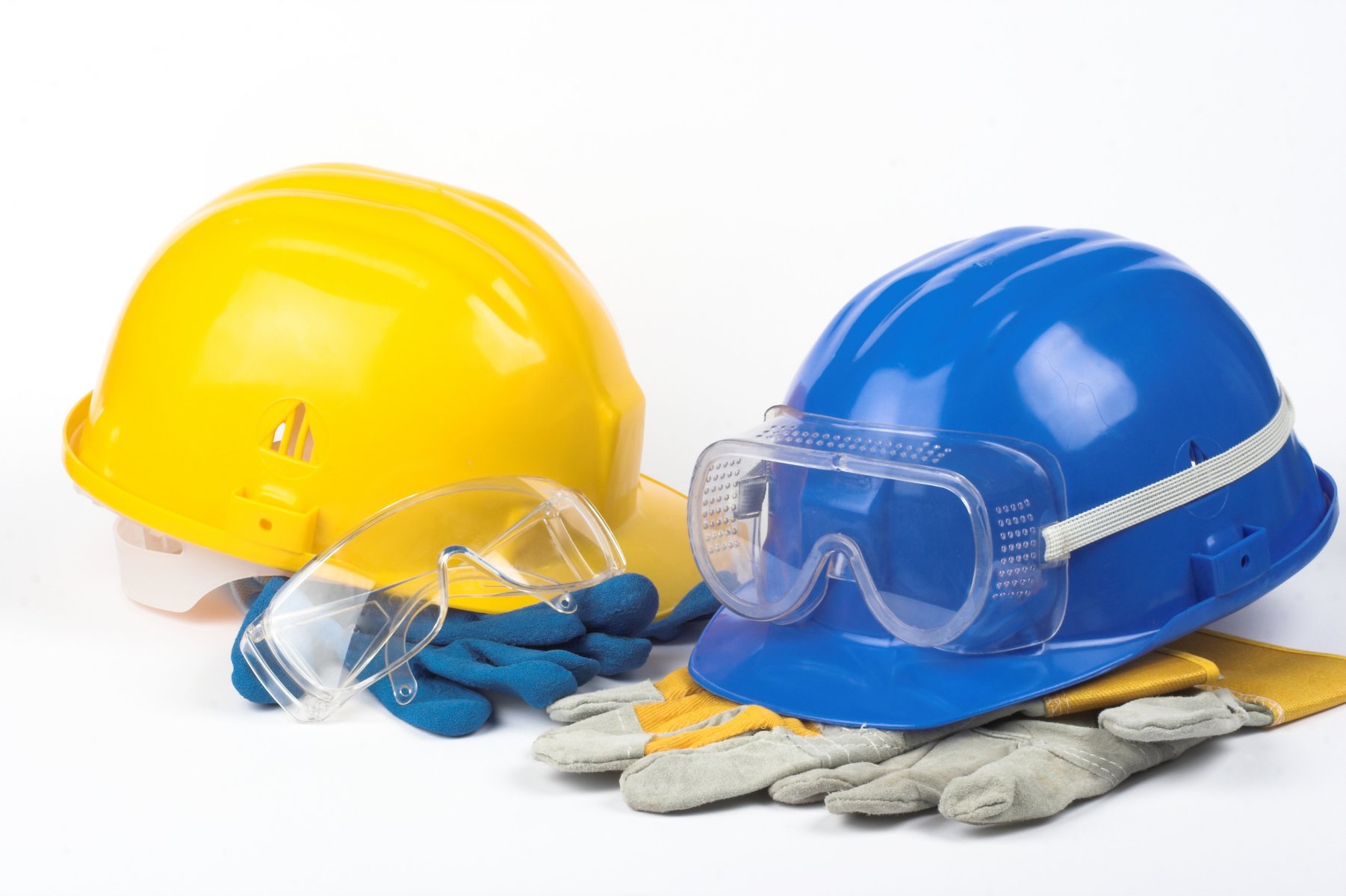 